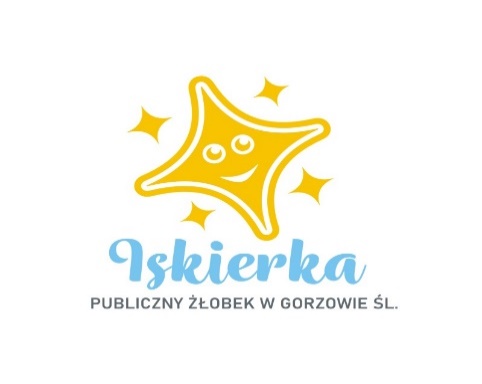 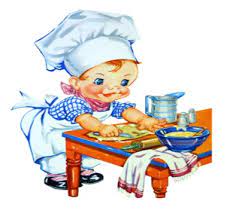 J A D Ł O S P I S od  07.02.2022r do 11.02.2022r
Poniedziałek:
Śniadanie: Bułka kajzerka z szynką i ogórkiem, herbata z cytryną                                                                                                               II Śniadanie:  Świeże  owoce
Zupa: Zupa włoska , woda z sokiem lub woda z cytryną
II Danie: Schab duszony podany z ryżem i warzywami, woda z sokiem lub woda z cytryną
Wtorek: 
Śniadanie: Kanapki z szynką drobiową i serem, kawa zbożowa z mlekiem                                                                                                                  II Śniadanie:  Jogurt bananowy 
Zupa: Zupa krupniczek, kompot jabłkowy lub woda z pomarańczą
II Danie: Gulasz drobiowy z ryżem i warzywami, kompot jabłkowy lub woda z pomarańczą
Środa:
Śniadanie: Płatki owsiane na mleku, kakao                                                                                                                                   II Śniadanie: Budyń malinowy
Zupa: Zupa barszcz ukraiński, kompot wieloowocowy lub woda z cytryną
II Danie: Pulpety z warzywami w sosie , ziemniaki, kompot wieloowocowy lub woda z cytryną
Czwartek:
Śniadanie: Pieczywo z szynką i pomidorem, herbatka rumiankowa                                                                                                                                         II Śniadanie: Świeżo wyciskany sok z pomarańczy
Zupa: Zupa pomidorowa z makaronem, kompot jabłkowy lub woda z pomarańczą
II Danie: Kopytka w sosie warzywnym, kompot jabłkowy lub woda z pomarańczą
Piątek :
Śniadanie: Kanapki z serem żółtym i ogórkiem, herbatka owocowa                                                                                                                                  II Śniadanie: Kisiel malinowy z biszkoptem
Zupa: Zupa ziemniaczana z kawałkami rybki, woda z sokiem malinowym lub woda z cytryną
II Danie: Risotto z warzywami, woda z sokiem malinowym lub woda z cytryną Woda do picia jest stale dostępna.Herbata owocowa i kawa z mlekiem nie są słodzone.Dżemy, biszkopty i inne ciastka zawierają znikomą ilość cukru.Smacznego!